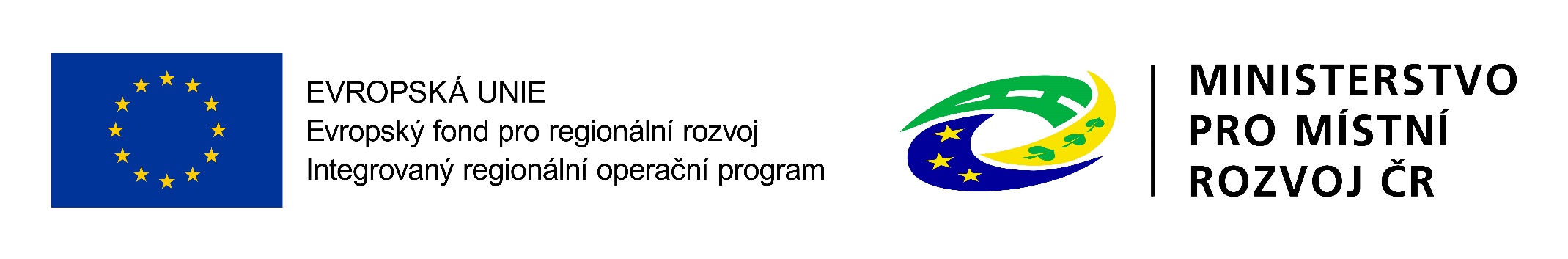 ProjektZÁCHRANA A VYUŽITÍ KONVENTU KLÁŠTERA V CHOTĚŠOVÉje spolufinancován Evropskou unií.Cíl: Zachování kulturně historického dědictví objektu kláštera v Chotěšově formou rekonstrukce a využití části budovy konventuStručný popis projektu:Stavební úpravy objektu konventu kláštera v jihozápadním křídle. Obnova a zpřístupnění průchodu do vnitřního dvora, oprava schodiště do 2. NP. Součástí úprav je obnova fasády a obnova klášterní zahrady. Odstranění havarijního stavu podzemního kanalizačního systému pro odvod srážkových vod, vybudování vnitřních prostor pro muzeum a expozici pro záchranu barokních soch Plzeňska, sociálního zařízení v I. a II. NP, vytvoření zázemí pro účinkující při kulturních akcí a vložení ekologického výtahu pro bezbariérové zpřístupnění 2.NP. V rámci projektu bude restaurováno 7 barokních soch z Plzeňska, které budou uloženy v nově vytvořeném depozitáři. Bude provedena digitalizace památky pomocí moderních technologií a bude vybudována nová expozice o historii kláštera.